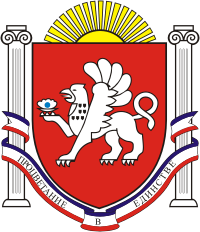  СКВОРЦОВСКИЙ СЕЛЬСКИЙ СОВЕТСИМФЕРОПОЛЬСКОГО  РАЙОНАРЕСПУБЛИКИ  КРЫМ     8 -я сессия    1   созываРЕШЕНИЕ№ 1с.Скворцово                                                                                                     06 февраля 2015гО даче согласия на приём вмуниципальную собственность  Скворцовскогосельского поселения республиканского имуществаВ соответствии с Федеральным конституционным законом  № 6-ФКЗ  «О принятии в Российскую Федерацию Республики Крым и образовании в составе Российской Федерации новых субъектов – Республики Крым и города федерального значения Севастополя», ст.14 Федерального Закона  №131–ФЗ «Об общих принципах организации местного самоуправления в Российской Федерации», Законом Республики Крым №54-ЗРК «Об основах местного самоуправления в Республике Крым», руководствуясь Уставом поселения, на основании письма Министерства жилищно-коммунального хозяйства Республики Крым от 28.01.2015 №05/6150, с целью решения вопросов местного значения поселения (организация водоснабжения и водоотведения)Скворцовский сельский совет решил: Дать согласие на приём безвозмездно в муниципальную собственность  Скворцовского сельского поселения Симферопольского района Республики Крым республиканского имущества: КНС, КОС, насосной станции, разводящих сетей водоснабжения и водоотведения с.Скворцово, находящегося в оперативном управлении Симферопольского филиала ГУП РК «Вода Крыма».Поручить администрации Скворцовского сельского поселения создать комиссию для приёма объектов республиканской собственности в муниципальную собственность Скворцовского сельского поселения.Контроль за выполнением решения возложить на постоянную комиссию сельского совета по территориальному развитию. Председатель Скворцовского сельского совета                                          Р.Ю.Дермоян   